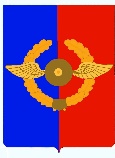 Российская ФедерацияАДМИНИСТРАЦИЯ Среднинского городского поселенияУсольского муниципального районаИркутской областиП О С Т А Н О В Л Е Н И Е        от 28.12. 2021 г.                                                                                         № 100р.п. Средний                                             Об утверждении Порядка разработки и утверждения, периода действия,а также требований к составу и содержанию бюджетного прогноза Среднинского городского поселения Усольского муниципального района Иркутской области на долгосрочный периодВ соответствии с пунктом 4 статьи 170.1 Бюджетного кодекса РФ, статьей 13.1 Положения о бюджетном процессе в городском поселении Среднинского муниципального образования, утвержденного решением Думы городского поселения Среднинского муниципального образования от 29.01.2020 г. № 101 (в редакции от 30.09.2020 г. № 122), руководствуясь статьями 23, 47, 62 Устава городского поселения Среднинского муниципального образования, администрация Среднинского городского поселения Усольского муниципального района Иркутской области П О С Т А Н О В Л Я Е Т:1. Утвердить прилагаемый Порядок разработки и утверждения, периода действия, а также требований к составу и содержанию бюджетного прогноза Среднинского городского поселения Усольского муниципального района Иркутской области на долгосрочный период (Приложение).2. Опубликовать настоящее постановление в газете «Информационный бюллетень Среднинского муниципального образования» и разместить в сетевом издании «официальный сайт Среднинского городского поселения Усольского муниципального образования» в информационно-телекоммуникационной сети Интернет http://srednyadm.ru.     3. Настоящее Постановление вступает в силу с момента его официального опубликования.Глава городского поселенияСреднинского муниципального образования                           М.А. Семёнова   УТВЕРЖДЕНпостановлениемадминистрации Среднинского городского поселения от 28.12.2021 № 100Порядок разработки и утверждения, периода действия, а также требований к составу и содержанию бюджетного прогноза Среднинского городского поселения Усольского муниципального района Иркутской области на долгосрочный период1. Настоящий Порядок «Разработки и утверждения, периода действия, а также требований к составу и содержанию бюджетного прогноза Среднинского городского поселения Усольского муниципального района Иркутской области на долгосрочный период» в соответствии с пунктом 4 статьи 170.1 Бюджетного кодекса Российской Федерации, статьей 13.1 Положения о бюджетном процессе в Среднинском городском поселении Усольском муниципальном образовании, утвержденного решением Думы городского поселения Среднинского муниципального образования от 29.01.2020 г. № 101 (в редакции от 30.09.2020г. № 122), устанавливает процедуру разработки и утверждения, период действия, требования к составу и содержанию бюджетного прогноза Среднинского городского поселения Усольского муниципального района Иркутской области на долгосрочный период (далее - Бюджетный прогноз).2. Бюджетный прогноз разрабатывается и утверждается администрацией Среднинского городского поселения Усольского муниципального района Иркутской области каждые три года на шесть лет на основе прогноза социально-экономического развития Среднинского городского поселения Усольского муниципального района Иркутской области на долгосрочный период (далее - Долгосрочный прогноз).3. Бюджетный прогноз может быть изменен с учетом изменения Долгосрочного прогноза и принятого решения Думы Среднинского городского поселения Усольского муниципального района Иркутской области «О бюджете Среднинского городского поселения Усольского муниципального района Иркутской области на очередной финансовый год и плановый период» без продления периода его действия.4. Проект Бюджетного прогноза (проект изменений Бюджетного прогноза), за исключением показателей финансового обеспечения муниципальных программ Среднинского городского поселения Усольского муниципального района Иркутской области, направляется в Думу Среднинского городского поселения Усольского муниципального района Иркутской области одновременно с проектом бюджета на очередной финансовый год и плановый период.5. Бюджетный прогноз включает:а) основные итоги исполнения бюджета Среднинского городского поселения Усольского муниципального района Иркутской области, условия формирования Бюджетного прогноза в текущем периоде;б) описание:основных параметров вариантов Долгосрочного прогноза;основных сценарных условий, направлений развития налоговой, бюджетной и долговой политики и их основных показателей;в) цели, задачи и меры реализации долговой, налоговой и бюджетной политики в долгосрочном периоде и их описание;г) анализ основных рисков, влияющих на обеспечение сбалансированности местного бюджета Среднинского городского поселения Усольского муниципального района Иркутской области, а также механизмы управления рисками;д) предельные расходы на финансовое обеспечение реализации муниципальных программ Среднинского городского поселения Усольского муниципального района Иркутской области на период их действия, но не более периода действия Бюджетного прогноза, а также прогноз расходов бюджета на осуществление непрограммных направлений деятельности.Бюджетный прогноз может включать иные параметры, необходимые для определения основных подходов к формированию бюджетной политики в долгосрочном периоде.6. К Бюджетному прогнозу прилагаются:а) показатели основных характеристик бюджета Среднинского городского поселения Усольского муниципального района Иркутской области (приложение);б) показатели финансового обеспечения муниципальных программ Среднинского городского поселения Усольского муниципального района Иркутской области (приложение).7. Администрация Среднинского городского поселения Усольского муниципального района Иркутской области:в срок, установленный планом-графиком составления проекта бюджета Среднинского городского поселения Усольского муниципального района Иркутской области, направляет в Думу городского поселения Среднинского муниципального образования проект Бюджетного прогноза (проект изменений Бюджетного прогноза) в составе материалов к проекту бюджета Среднинского городского поселения Усольского муниципального района Иркутской области на очередной финансовый год и плановый период.7. Бюджетный прогноз (изменения Бюджетного прогноза) утверждается администрацией Среднинского городского поселения Усольского муниципального района Иркутской области в срок, не превышающий двух месяцев со дня официального опубликования решения о бюджете Среднинского городского поселения Усольского муниципального района Иркутской области.Приложение к Порядку разработки и утверждения, периода действия, а также требований к составу и содержанию бюджетного прогноза Среднинского городского поселения Усольского муниципального района Иркутской области на долгосрочный периодБЮДЖЕТНЫЙ ПРОГНОЗСреднинского городского поселения на период до 2027 года1. Показатели основных характеристик бюджета Среднинского городского поселения Усольского муниципального района Иркутской областитыс. рублей*показатели заполняются при наличии соответствующих данных2.Показатели финансового обеспечения муниципальных программ Среднинского городского поселения Усольского муниципального района Иркутской областитыс. рублейИСПОЛНИТЕЛЬ:Главный инспектор попланированию иформированию бюджета             __________    __________ Л.В. Гайворонская  тт. 89025760245СОГЛАСОВАНО:Зам. главы администрации           __________  ___________ М.М. МельниковаГлавный специалист поюридическим вопросам и нотариальным действиям              _________  ___________       Л.С. Цубикова  тел. 8-902-57-60-245   в дело: _______________РАССЫЛКА:1 экз. – прокуратура;2 экз. – печать;3 экз. – сайт;4 экз. – в дело;5 экз. – в регистр;6 экз. - КСПЭлектронная версия правового акта и приложений к нему соответствует бумажному носителю.Глава Среднинского городского поселения Усольского муниципального района                                                                      М.А. Семёнова№ п/пНаименование показателяОчередной год2022гПервый год планового периода2023г.Второй год планового периода2024г.Третий год планового периода2025г.Четвертый год планового периода2026г.Пятый год планового периода2027г.1.Доходы – всего, в том числе:32894,2429 770,5929 909,4130009,4130109,41 30209,411.1.налоговые доходы27762,2327949,7828075,1028175,1028275,1028375,101.2.неналоговые доходы433,31433,31433,31433,31433,31433,311.3.безвозмездные поступления – всего, из них:4698,701387,501401,001401,001401,001401,001.3.1.дотации*0,000,000,000,000,000,001.3.2.субсидии, субвенции, иные межбюджетные трансферты*4698,701387,501401,001401,001401,001401,002.Расходы – всего, в том числе:32260,9129 137,2529 909,4130009,4130109,41 30109,413.Дефицит (-) /профицит(+)+633,33+633,340,000,000,000,004.% дефицита5.Верхний предел муниципального внутреннего долга на 1 января очередного финансового года1266,67633,340,000,000,000,006.Уровень муниципального долга, (% к общему годовому объему доходам бюджета без учета утвержденного объема безвозмездных поступлений)4,492,230,000,000,000,00№ п/пНаименование показателяОчередной год2022г.Первый год планового периода2023г.Второй год планового периода2024г.Третий год планового периода2025г.Четвертый год планового периода 2026г.Пятый год планового периода 2027г.1.Расходы – всего, из них:32260,9129137,2529909,4130009,4130109,41 30209,411.1.Расходы на реализацию муниципальных программ – всего, в том числе:30755,8928765,9529524,6129624,6129724,6129824,61за счет местного бюджета 26416,0927749,7528508,4128608,4128708,4128808,41за счет областного бюджета2396,831016,201016,201016,201016,201016,20за счет федерального бюджета1942,97за счет внебюджетных источников1.1.1.наименование муниципальной программы №1 "Устойчивое развитие экономической базы городского поселения Среднинского муниципального образования" на 2020-2026 годы– всего, в том числе:15648,75 16263,37 16006,9115976,9515976,9515976,95за счет местного бюджета15648,75 16263,37 16006,9115976,9515976,9515976,95за счет областного бюджетаза счет федерального бюджетаза счет внебюджетных источников1.1.2.наименование муниципальной программы №2 "Социальная поддержка в Среднинском муниципальном образовании 2020-2026 годы"– всего, в том числе241,92241,92241,92241,92241,92241,92за счет местного бюджета241,92241,92241,92241,92 241,92241,92за счет областного бюджетаза счет федерального бюджетаза счет внебюджетных источников1.1.3.наименование муниципальной программы №3 "О противодействии терроризму и экстремизму, обеспечение пожарной безопасности на территории городского поселения Среднинского муниципального образования на 2020– 2026 годы"– всего, в том числе35,0035,0035,0035,0035,0035,00за счет местного бюджета35,0035,0035,0035,0035,0035,00за счет областного бюджетаза счет федерального бюджетаза счет внебюджетных источников1.1.4.наименование муниципальной программы №4 "Благоустройство, дорожное хозяйство и развитие коммунальной инфраструктуры в Среднинском муниципальном образовании на 2020-2026 годы"– всего, в том числе4477,166166,69 7231,818861,778961,779061,77за счет местного бюджета2575,665150,496215,617845,577945,578045,57за счет областного бюджета1901,501016,201016,201016,20 1016,201016,20за счет федерального бюджетаза счет внебюджетных источников1.1.5.наименование муниципальной программы №5 "Формирование современной городской среды городского поселения Среднинского муниципального образования на 2018-2024 годы"– всего, в том числе6494,09700,00650,00650,00650,00650,00за счет местного бюджета4006,79700,00650,00650,00650,00650,00за счет областного бюджета495,33за счет федерального бюджета1942,97за счет внебюджетных источников1.1.6.наименование муниципальной программы №6 "Развитие духовно-нравственного воспитания и физического развития молодежи в Среднинском муниципальном образовании" 2020-2026 годы– всего, в том числе3858,975358,975358,973858,97 3858,973858,97за счет местного бюджета3858,975358,975358,973858,97 3858,973858,97за счет областного бюджетаза счет федерального бюджетаза счет внебюджетных источников